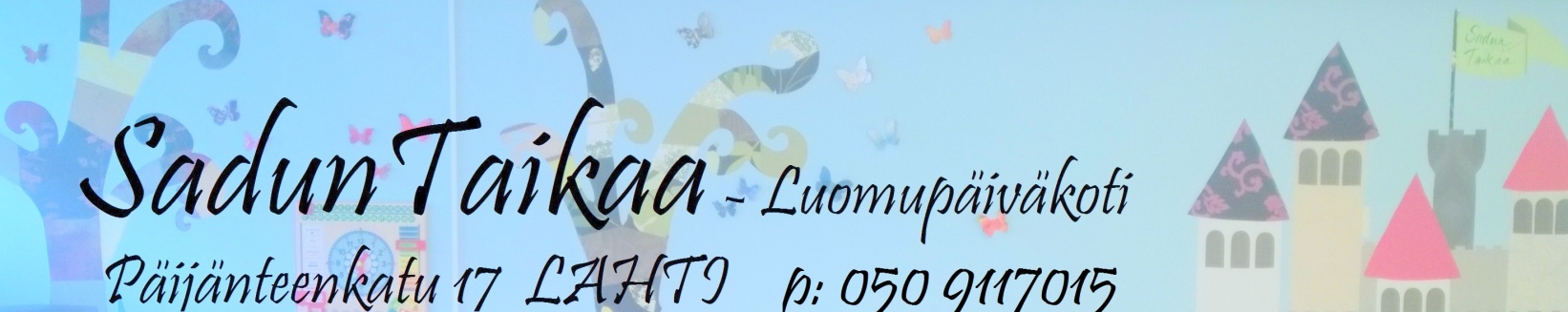 		 HOITOSOPIMUS	________________________________________________________________________________________Lapsen ja 		 Lapsen nimi				Syntymäaika	vanhempien tiedot   			__________________________________________________________________		Osoite		__________________________________________________________________		1. Huoltajan nimi			Puh.no.		__________________________________________________________________		Sähköposti		__________________________________________________________________		2. Huoltajan nimi			Puh.no.		__________________________________________________________________		Osoite, jos eri kuin lapsella		__________________________________________________________________		Sähköposti		__________________________________________________________________Varahakija		Nimi				Puh.no.________________________________________________________________________________________Hoitoyksikön tiedot    	LUOMUPÄIVÄKOTI SADUNTAIKAA		Puh.no. 050 9117015		Päijänteenkatu 17  15140  LAHTI						Sähköposti:	mriitta@phnet.fi________________________________________________________________________________________Päivähoidon tuottaja	Nimi				Puh.no.		__________________________________________________________________		Sähköposti		__________________________________________________________________				1/3		Hoidon tarve	Hoitosuhde alkaa		Päättyy, jos määräaikainen		_____ . _____ . ________ 	 _____ . _____ . ________		Hoitopäivä on sovittujen kellonaikojen välinen aika		Alkaa  __________ Päättyy _________  Hoitopäiviä viikossa  _________________________________________________________________________________________________Päiväunet		Kello  _________ ja tarpeen vaatiessa kello  __________ Ruokailu		Aamupala  _______ Lounas ______ Välipala  ______ Ylimääräinen ateria _______ Ulkoilu 		Lapsella tulee olla riittävä ja säänmukainen vaatetus + varavaatekerta.		Hoitajille ei kuulu kuravaatteiden pesu eikä lapsen vaatteiden korjaus.________________________________________________________________________________________Allergiat / Sairaudet /	Lapselle annetaan hoitopäivän aikana vain lääkärin määräämät lääkkeet jne.	lääkkeet vanhemman allekirjoittamalla valtuutuksella. ________________________________________________________________________________________Valokuvaus		Saako lasta kuvata hoitopäivän aikana?		            Kyllä	          Ei		Saako lapsen kuvia antaa muille ryhmän lapsille?	            Kyllä	          Ei		Saako lasta kuvata tapahtumien yhteydessä? (Media)            Kyllä	          Ei________________________________________________________________________________________Muuta 		Saako lasta kuljettaa autossa turvaistuimessa?	            Kyllä             Ei		Onko lapselle otettu tapaturmavakuutus?	            Kyllä             Ei		Saako henkilökunta olla yhteydessä esim. neuvolaan?           Kyllä	           Ei________________________________________________________________________________________Hoitomaksu		Vanhemman maksuosuus     KELAn yksityisen hoidon tuki    KuntalisäSisältää lapsen                   __________ € / kk	    __________ € / kk	             __________ € / kk	ateria - ja hoitokulut		Hoitolisä (tuloista riippuva)   Lisämaksu (erikoishoito)            Varausmaksu    		 __________  € / kk	   __________  € / kk	            __________ € / kk		Päivämaksu		   Kokonaishoitomaksu	          Maksun viivästymisestä		__________  € / päivä	   __________  € / kk	            __________ € 				2/3		Hoitomaksu maksetaan yrityksen tilille		Eräpäivä:  _________   			Hoitomaksun laiminlyönti voi johtaa hoitosuhteen päättymiseen ilman 			irtisanomisaikaa 		__________________________________________________________________		Kirjallisena toimitetun hoitosopimuksen irtisanomisaika on kaksi (2) 			kuukautta  		Lahti  ____ .____ . _________		Lapsen huoltajan / huoltajien	Päivähoidon tuottajan puolesta			puolesta		_________________________	_______________________		_________________________				3/3